UNIVERSITY COLLEGE LONDONInstitute for Global Health 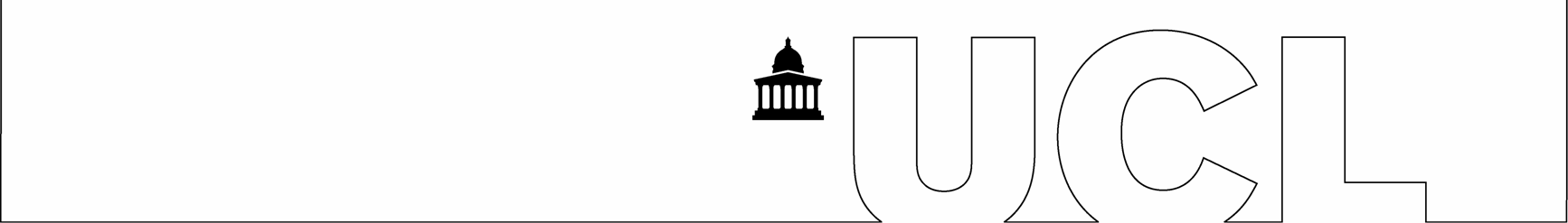 DR. KEITH TRAVEL BURSARY 
APPLICATION FORM 2020The Institute for Global Health is able to offer one travel bursary to MSc students in the 2019/2020 Global Health and Development cohort.  This bursary is possible thanks to the generosity of Dr. Keith Thomson (MBBS 1976), a former UCL IGH MSc student with a passion for Global Health.Eligibility The bursary is intended for students who:Are studying for the MSc in Global Health and Development during the academic year 2019/2020Wish to travel abroad to conduct primary data collection for their MSc dissertationHave maintained an average of 60% in the MSc at the time of applicationSelection Criteria: The criteria for awarding the Dr. Keith travel bursary are academic excellence and relevance of the research abroad.Application Please submit 500 words max. describing your project and how you intend to use the bursary to igh.adminpg@ucl.ac.uk  by 9:00 am on the 27 April, 2020. PERSONAL DETAILSFirst Name:Family Name:Email address: PERSONAL STATEMENT Please provide us with a description of your research abroad - 500 words maximumAre you a recipient of an IGH bursary or scholarship for this academic year (2020-21)? If yes, please provide details.TERMS AND CONDITIONSThe value of the award is £500 To be considered for the bursary, applicants must - by the date of the scheme application deadline –have a minimum average mark of 60% in the MScThe award will be made upon the recommendation of an IGH selection panelThe awardee will need to show that they have receive UCL ethical approval before the bursary is paidThe award will be paid by check or bank transfer upon receiving proof and receipts of travel expenses  All awards are subject to the provisions of the UCL’s General Regulations for Scholarships, Awards, Bursaries, Prizes and Medals.APPLICANT’S DECLARATION To the best of my knowledge the information on this application is accurate and complete. I understand that my application is valid only if the required information is provided.Signature: Date:Please submit this application form to igh.adminpg@ucl.ac.uk  by 9:00 am on the 27 April, 2020.